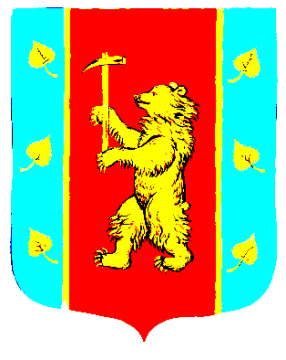 СОВЕТ ДЕПУТАТОВМУНИЦИПАЛЬНОГО ОБРАЗОВАНИЯ КУЗНЕЧНИНСКОЕ ГОРОДСКОЕ ПОСЕЛЕНИЕмуниципального образования Приозерский муниципальный районЛенинградской областитретий созывРЕШЕНИЕот « 25 » января  2017 года №  82 .         В соответствии со ст. 15.1 Федерального закона от 02.03.2007г. № 25-ФЗ (ред. от 30.06.2016) «О муниципальной службе в Российской Федерации», Федеральным законом от 25.12.2008г. № 273-ФЗ «О противодействии коррупции», Федеральным законом от 06.10.2003г. № 131-Ф3 «Об общих принципах организации местного самоуправления в Российской Федерации», Уставом муниципального образования Кузнечнинское городское поселение муниципального образования Приозерский муниципальный район Ленинградской области, Совет депутатов муниципального образования Кузнечнинское городское поселение муниципального образования Приозерский муниципальный район Ленинградской области РЕШИЛ:1. Утвердить Положение о Порядке представления сведений о размещении информации в информационно-телекоммуникационной сети «Интернет» муниципальными служащими муниципального образования Кузнечнинское городское поселение и гражданами, претендующими на замещение должностей муниципальной службы муниципального образования Кузнечнинское городское поселение муниципального образования Приозерский муниципальный район Ленинградской области (Приложение № 1).2. Опубликовать настоящее решение на сайте сетевого издания СМИ – Ленинградское областное информационное агентство (ЛЕНОБЛИНФОРМ) www.lenoblinform.ru и на официальном сайте администрации МО Кузнечнинское городское поселение МО Приозерский муниципальный район Ленинградской области www. kuznechnoe.lenobl.ru3. Настоящее решение вступает в силу со дня его официального опубликования.4. Контроль за исполнением настоящего решения возложить на постоянную депутатскую комиссию по местному самоуправлению, законности, социальным вопросам и экологии (председатель Терентьева М.В.).Глава муниципального образованияКузнечнинское городское поселение                           А.Ю. Авилов Исп.Гусева И.В.Разослано: дело-1, адм. - 1, прокуратура-1;  ПРИЛОЖЕНИЕ №1УТВЕРЖДЕНОрешением Совета депутатов муниципального образования Кузнечнинское городское поселение муниципального образования Приозерский муниципальный район Ленинградской области от 25.01.2017 №   82.                                                             Положениео Порядке представления сведений о размещении информации в информационно-телекоммуникационной сети «Интернет» муниципальными служащими муниципального образования Кузнечнинское  городское поселение и гражданами, претендующими на замещение должностей муниципальной службы муниципального образования Кузнечнинское  городское поселение муниципального образования Приозерский муниципальный район Ленинградской области1. Настоящий Порядок разработан в соответствии со ст. 15.1 Федерального закона от 02.03.2007г. № 25-ФЗ (ред. от 30.06.2016г.) «О муниципальной службе в Российской Федерации», Федеральным законом от 25.12.2008г. № 273-ФЗ «О противодействии коррупции» и определяет порядок представления  муниципальными служащими администрации муниципального образования Кузнечнинское  городское поселение и гражданами, претендующими на замещение должности муниципальной службы в муниципальном образовании Кузнечнинское  городское поселение муниципального образования Приозерский муниципальный район Ленинградской области сведений о размещении информации в информационно-телекоммуникационной сети «Интернет» по форме, установленной Правительством Российской Федерации. 2. Обязанность представлять сведения о размещении информации в информационно-телекоммуникационной сети «Интернет» в соответствии с настоящим Положением возлагается на муниципальных служащих администрации муниципального образования Кузнечнинское  городское поселение, а также граждан, претендующих на замещение должностей муниципальной службы в муниципальном образовании Кузнечнинское  городское поселение муниципального образования Приозерский муниципальный район Ленинградской области 3. Сведения об адресах сайтов и (или) страниц сайтов в информационно-телекоммуникационной сети «Интернет», на которых муниципальный служащий администрации муниципального образования Кузнечнинское  городское поселение, а также  гражданин, претендующий на замещение должности муниципальной службы в муниципальном образовании Кузнечнинское  городское поселение муниципального образования Приозерский муниципальный район Ленинградской области размещали общедоступную информацию, а также данные, позволяющие их идентифицировать, представителю нанимателя представляют:1) гражданин, претендующий на замещение должности муниципальной службы муниципального образования Кузнечнинское  городское поселение, - при поступлении на службу за три календарных года, предшествующих году поступления на муниципальную службу;2) муниципальный служащий муниципального образования Кузнечнинское  городское поселение - ежегодно за календарный год, предшествующий году представления указанной информации, за исключением случаев размещения общедоступной информации в рамках исполнения должностных обязанностей муниципального служащего.4. Сведения, указанные в части 3 настоящего Положения, представляются гражданами, претендующими на замещение должности муниципальной службы муниципального образования Кузнечнинское  городское поселение, при поступлении на муниципальную службу, а муниципальными служащими администрации муниципального образования Кузнечнинское  городское поселение, - не позднее 1 апреля года, следующего за отчетным по форме, установленной Правительством Российской Федерации (Приложение).5. Муниципальные служащие администрации предоставляют сведения о размещении информации в информационно-телекоммуникационной сети «Интернет» представителю нанимателя: главе администрации муниципального образования, глава администрации – главе муниципального образования Кузнечнинское  городское поселение.6. Контроль за предоставлением сведений, обработку общедоступной информации, размещенной претендентами на замещение должности муниципальной службы и муниципальными служащими в информационно-телекоммуникационной сети «Интернет», а также проверку достоверности и полноты сведений, указанных в части 3 Положения, осуществляет специалист администрации по кадровым вопросам.7. За непредставление или за несвоевременное, недостоверное предоставление указанных сведений муниципальный служащий администрации несёт ответственность в соответствии с Федеральным законодательством   Утвержденараспоряжением ПравительстваРоссийской Федерацииот 28 декабря . N 2867-р                                   ФОРМА         представления сведений об адресах сайтов и (или) страниц       сайтов в информационно-телекоммуникационной сети "Интернет",     на которых государственным гражданским служащим или муниципальным         служащим, гражданином Российской Федерации, претендующим         на замещение должности государственной гражданской службы        Российской Федерации или муниципальной службы, размещались                 общедоступная информация, а также данные,                     позволяющие его идентифицироватьЯ, ________________________________________________________________________                    (фамилия, имя, отчество, дата рождения,___________________________________________________________________________      серия и номер паспорта, дата выдачи и орган, выдавший паспорт,__________________________________________________________________________,      должность, замещаемая государственным гражданским служащим или  муниципальным служащим, или должность, на замещение которой претендует                      гражданин Российской Федерации)сообщаю  о  размещении  мною  за  отчетный  период с 1 января 20__ г. по 31декабря   20__  г.  в  информационно-телекоммуникационной  сети  "Интернет"общедоступной   информации   <1>,   а   также   данных,   позволяющих  меняидентифицировать:Достоверность настоящих сведений подтверждаю."__" __________ 20__ г.   _________________________________________________                           (подпись государственного гражданского служащего                               или муниципального служащего, гражданина                           Российской Федерации, претендующего на замещение                            должности государственной гражданской службы                           Российской Федерации или муниципальной службы)___________________________________________________________________________               (Ф.И.О. и подпись лица, принявшего сведения)--------------------------------<1> В соответствии с частью 1 статьи 7 Федерального закона "Об информации, информационных технологиях и о защите информации" к общедоступной информации относятся общеизвестные сведения и иная информация, доступ к которой не ограничен.<2> В соответствии с пунктом 13 статьи 2 Федерального закона "Об информации, информационных технологиях и о защите информации" сайт в информационно-телекоммуникационной сети "Интернет" - совокупность программ для электронных вычислительных машин и иной информации, содержащейся в информационной системе, доступ к которой обеспечивается посредством информационно-телекоммуникационной сети "Интернет" по доменным именам и (или) по сетевым адресам, позволяющим идентифицировать сайты в информационно-телекоммуникационной сети "Интернет".<3> В соответствии с пунктом 14 статьи 2 Федерального закона "Об информации, информационных технологиях и о защите информации" страница сайта в информационно-телекоммуникационной сети "Интернет" - часть сайта в информационно-телекоммуникационной сети "Интернет", доступ к которой осуществляется по указателю, состоящему из доменного имени и символов, определенных владельцем сайта в информационно-телекоммуникационной сети "Интернет".Об утверждении Положения о Порядке представления сведений о размещении информации в информационно-телекоммуникационной сети «Интернет» муниципальными служащими муниципального образования Кузнечнинское городское поселение и гражданами, претендующими на замещение должностей муниципальной службы муниципального образования Кузнечнинское городское поселение муниципального образования Приозерский муниципальный район Ленинградской области».NАдрес сайта <2> и (или) страницы сайта <3> в информационно-телекоммуникационной сети "Интернет"1.2.3.